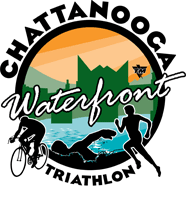 FOR IMMEDIATE RELEASE       CONTACT: Melonee Hurt								       Flack Rabbit Communications									       615.496.4411								       melhurt@flackrabbit.netChattanooga Waterfront Triathlon kicks off 15th year at waterfront location on Sunday, June 23Team Magic Multisports and Chattanooga Track Club join forces for Sprint and Olympic distance triathlon event kicking off at 21st Century Waterfront in downtown ChattanoogaCHATTANOOGA – One of Chattanooga’s longest-running events, the Chattanooga Waterfront Triathlon, which began back in 1983 as the Riverbend Triathlon, has added a new swim start for 2019, and features a downriver swim, mostly flat bike course and scenic run along the Tennessee River. “This event is so special because the venue is so unique,” said Team Magic Co-Director Faye Yates. “To be able to swim in the Tennessee River, have the transition area staged just outside the Chattanooga Aquarium and run along the banks of the river just makes this the coolest and one of the most unique triathlons we put on each year.”The Chattanooga Track Club and Team Magic joined forces on this event in 2005 and have partnered for the last 14 years to make this triathlon one of the South’s favorite races. “The Chattanooga Track Club and Team Magic have a unique partnership,” said Jenni Berz, who is the immediate past-president of the Chattanooga Track Club and co-directs the race with Yates.  "I am proud of the great working relationship we have with Team Magic.  Even more important is the passion the Chattanooga Track Club and Team Magic equally share for producing quality events and our spirit for promoting healthy lifestyles through multi-sport racing.”The race consists of a Sprint distance, which is a 400-meter swim, 20k bike and a 5k run as well as an Olympic distance, which is a 1.5k swim, 40k bike and a 10k run. Both the Olympic and Sprint distance races are the 2019 USA Triathlon (USAT) Athena and Clydesdale National Championships. Click HERE for more details on the national championships. New for 2019 is the Olympic-distance swim start, which will happen at the MankerHYPERLINK "https://mankerpatten.org/" Patten Tennis Club, an award-winning tennis complex with state-of-the-art facilities that include indoor, outdoor and clay courts on the bank of the Tennessee River. “The Olympic-distance race has always started at the University of Tennessee at Chattanooga Rowing Center dock,” Berz said. “When recent floods caused damage to the field, we reached out to neighboring Manker Patten Tennis Club, who had recently built a dock and kayak/stand up paddle board launch.  They welcomed us with open arms, and we know the racer participants are going to love it." For additional information about the Chattanooga Waterfront Triathlon, click here. To register for the event, click here. ABOUT TEAM MAGIC MULTISPORTSTeam Magic, co-owned by seasoned triathletes Therese Bynum and Faye Yates, is one of the nation's largest full-service professional multisport event companies.  Bynum conceptualized Team Magic in the late 80s when she owned and managed the Magic City Tri Shop in Birmingham. A racing team was established to help her organize and promote races in the budding sport of triathlon. Yates moved to Birmingham for her first job post college and met Bynum when she bought her first tri bike at the shop. The two combined their educational backgrounds in exercise and engineering management and personal interests in multisport to unfold what Team Magic, Inc. is today. Team Magic has evolved into a group of leaders that reside in Birmingham, Nashville and Chattanooga and serve to help Therese and Faye produce some of the most respected races in the southeast.ABOUT CHATTANOOGA TRACK CLUBFounded in 1970, the Chattanooga Track Club is a non-profit organization with the goal of promoting running, walking, and general fitness in the Chattanooga area. The club pursues this goal through a number of activities including weekly group runs, annual road races, youth programs, and social events.Each year CTC produces a number of races, including the Chickamauga Chase, Raccoon Mountain, Chattanooga Chase, Market Street Mile, the Chattanooga Waterfront Triathlon, Scenic City Scorcher, the Missionary Ridge Road Race, the Signal Mountain Pie Run, the Moccasin Bend Fall Classic 10k/5k, the Chickamauga Battlefield Marathon & Half Marathon, the Turkey Trot and the Wauhatchie Trail Run. The Chattanooga Track Club is a member of the Road Runners Club of America and USA Track HYPERLINK "http://www.usatf.org/"&HYPERLINK "http://www.usatf.org/" Field.